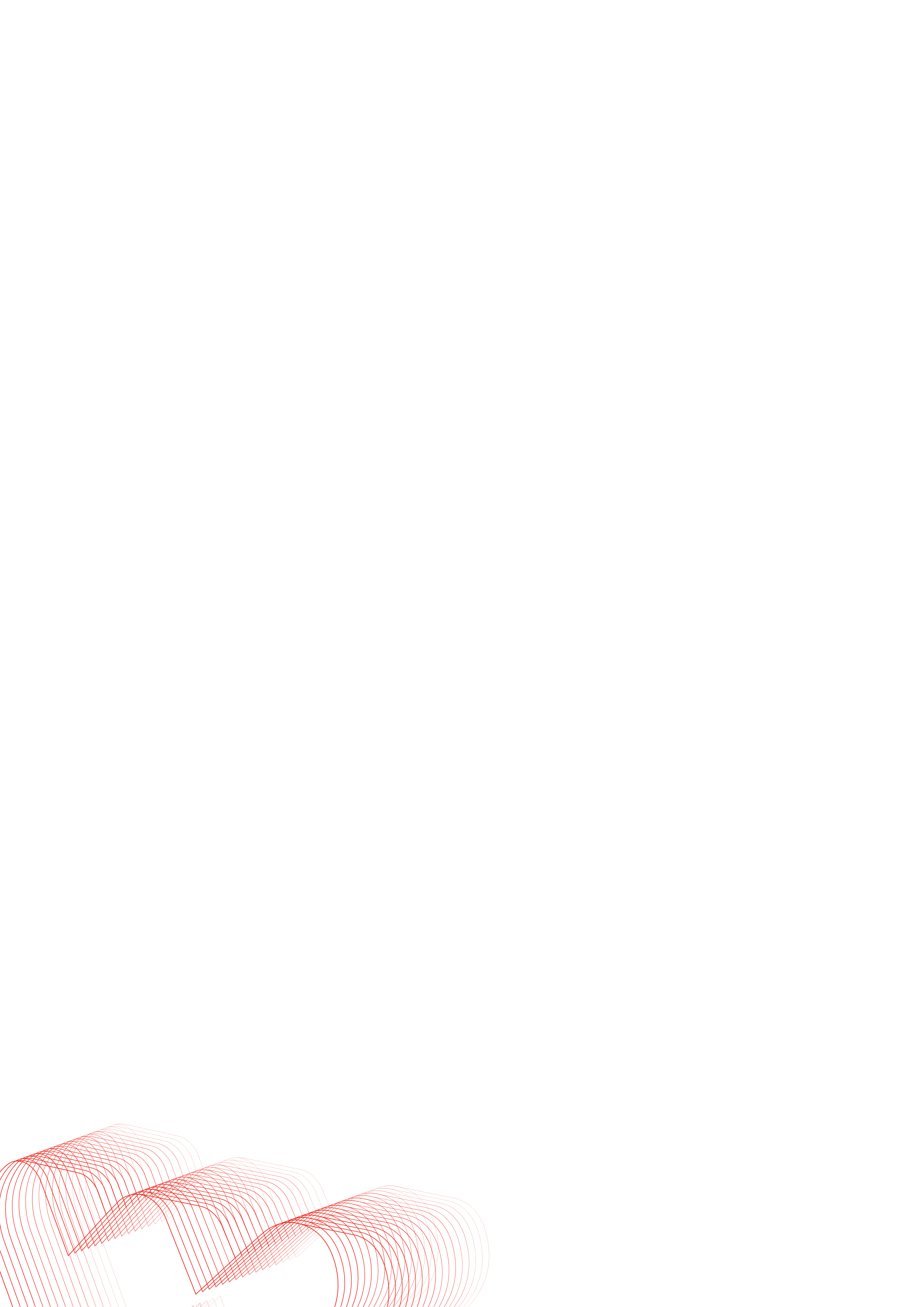 COMUNICADO DE IMPRENSALisboa, 17.04.2020‘Worten tele-resolve” garante comodidade e conveniênciaWORTEN LANÇA SERVIÇO DE ASSISTÊNCIA TÉCNICA REMOTA“Precisas de ajuda? A Worten tele-resolve” é o compromisso deste novo serviçoDisponível em worten.pt: https://www.worten.pt/servicos/reparacoesAbrange reparações, instalações e configurações, todas com diagnóstico garantido remotamentePara todos os produtos (eletrodomésticos e tecnológicos) comprados ou não nas lojas WortenA Worten acaba de lançar um serviço que vem reforçar a sua proximidade com o cliente, oferecendo-lhe ainda mais conveniência: o serviço de assistência técnica remota está disponível em worten.pt, para todos os produtos da gama de eletrodomésticos e IT, independentemente de terem sido ou não comprados nas lojas Worten. Esta assistência abrange reparações, mas também instalações e configurações, garantindo, assim, um apoio técnico imediato, e evitando uma deslocação à loja, para quem precisa de ajuda nessas áreas. “Em linha com outros serviços que tem vindo a lançar – as entregas gratuitas para compras feitas em worten.pt ou o ‘Worten Drive Thru’, que permite ligar para a loja, encomendar, recolher e pagar, sem sair do carro –, a  Worten volta a reforçar a proximidade com os portugueses, sempre numa lógica de aportar valor e facilitar o seu dia a dia, numa altura em que a maioria está confinada em casa. Desta vez, o destaque vai para o serviço de assistência técnica remota, que ajuda o cliente a despistar situações de avaria, de forma remota, com um técnico especialista, ou a instalar e a configurar equipamentos”, esclarece Inês Drummond Borges, Diretora de Marketing da Worten.Para divulgar este novo serviço, a Worten tem no ar a campanha “A Worten tele-resolve”, divulgada em digital, rádio, na loja online worten.pt e nas redes sociais da marca (https://bit.ly/3etXUEc).Para mais informações, basta visitar worten.pt: https://www.worten.pt/servicos/reparacoesPara mais informações, contacte sff a Lift Consulting:Helena Rocha | helena.rocha@lift.com.pt | 917 176 862Sofia Rijo | sofia.rijo@lift.com.pt | 913 010 769